Zdravím celou 6.B,doufám, že se máte dobře. Tady máte řešení cvičení z minulé hodiny – zkontrolujte si (a popř. opravte nebo doplňte) šipky ve vašem sešitě.nitěnka obecná –			žije v moři, je dravánereidka hnědá –			žije v korálových útesech, rozmnožování ovlivňují fáze Měsícepalolo zelený –			vnější parazit ryb pijavka koňská –			dříve se u nás používala v lékařství	pijavka lékařská –			žije ve znečištěných vodách, oblíbená potrava akvarijních rybchobotnatka rybí –			živí se drobnými vodními živočichy, neparazituje na koníchA co se týká dnešní hodiny – bude jiná než obvykle, abychom měli nějakou změnu. Procvičíme si čtení s porozuměním – po delší době „provětráme“ učebnici. 1) Nejdříve si přečteme si text o členovcích (učebnice str. 66 + 67),2) poté si napíšeme doplňovací zápis (pomůže nám text z učebnice).No a to bude pro dnešek vše, protože jsem Vám minulou hodinu slíbila, že dnes toho bude o něco méně.Až budete mít zápis hotový, pošlete mi prosím jeho fotku + fotku „spojovačky“ z minulé hodiny během dneška do chatu na Teams (ti kteří už mi „spojovačku“ poslali, pošlou dnes jen zápis).Přeji hezkou středu. A. N.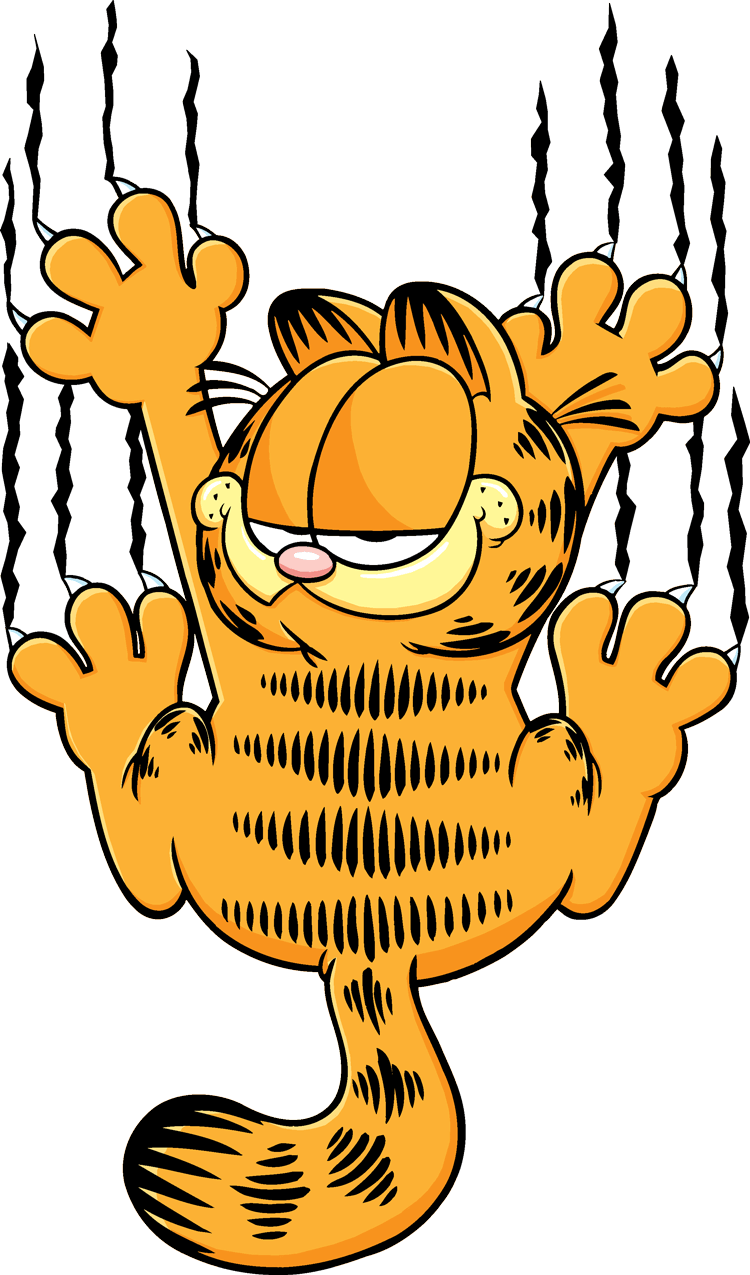 31.Členovcinejpočetnější skupina živočichů (kolem ____________________ druhů)mají ____________________ článkované tělo a končetinyna těle členovců většinou můžeme rozlišit hlavu, _______________ a _______________na povrchu těla mají pevný chitinový pokryv – vnější _______________ (znemožňuje růst těla  svlékání a nahrazování novou)žebříčkovitá nervová soustava___________________ cévní soustava (krev se volně rozlévá po těle) vylučovací soustava: jednoduché ledviny nebo tzv. malpighické trubice